§4443.  Nonduplication of recovery1.  Insurance policy.  Any person having a claim against an insurer under any provision in an insurance policy, other than that of an insolvent insurer, which is also a covered claim, shall be required to exhaust first the person's right under the policy.  Any amount otherwise payable on a covered claim under this subchapter shall be reduced by the amount of any recovery under the insurance policy.[PL 1987, c. 707, §10 (NEW).]2.  Governmental insurance.  Any person having a claim or legal right of recovery under any governmental insurance, which is also a covered claim, shall be required to exhaust first that person's right under that insurance.  Any amount payable on a covered claim under this subchapter shall be reduced by the amount of any recovery under that insurance.[PL 1987, c. 707, §10 (NEW).]3.  Insurance guaranty association.  Any person having a claim which may be recovered from more than one insurance guaranty association or its equivalent shall seek recovery first from the association of the place of residence of the insured, except that, if it is a first party claim for damage to property with a permanent location, that person shall seek recovery first from the association of the location of the property, and, if it is a workers' compensation claim, that person shall seek recovery first from the association of the residence of the claimant.  Any recovery under this subchapter shall be reduced by the amount of recovery from any other insurance guaranty association or its equivalent.[PL 1987, c. 707, §10 (NEW).]SECTION HISTORYPL 1969, c. 561 (NEW). PL 1987, c. 707, §10 (RPR). The State of Maine claims a copyright in its codified statutes. If you intend to republish this material, we require that you include the following disclaimer in your publication:All copyrights and other rights to statutory text are reserved by the State of Maine. The text included in this publication reflects changes made through the First Regular and First Special Session of the 131st Maine Legislature and is current through November 1. 2023
                    . The text is subject to change without notice. It is a version that has not been officially certified by the Secretary of State. Refer to the Maine Revised Statutes Annotated and supplements for certified text.
                The Office of the Revisor of Statutes also requests that you send us one copy of any statutory publication you may produce. Our goal is not to restrict publishing activity, but to keep track of who is publishing what, to identify any needless duplication and to preserve the State's copyright rights.PLEASE NOTE: The Revisor's Office cannot perform research for or provide legal advice or interpretation of Maine law to the public. If you need legal assistance, please contact a qualified attorney.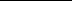 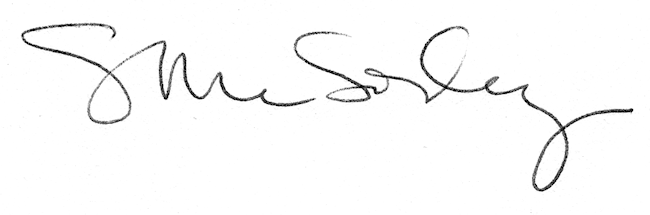 